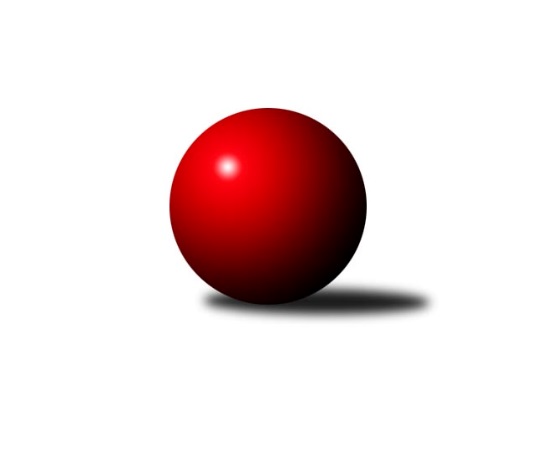 Č.14Ročník 2022/2023	26.5.2024 Východočeská soutěž skupina B 2022/2023Statistika 14. kolaTabulka družstev:		družstvo	záp	výh	rem	proh	skore	sety	průměr	body	plné	dorážka	chyby	1.	SKK Náchod D	14	13	0	1	140 : 28 	(58.5 : 31.5)	1681	26	1168	514	30.8	2.	SKK Třebechovice p/O B	14	8	0	6	86 : 82 	(29.0 : 31.0)	1587	16	1116	471	34.6	3.	SKK Náchod C	14	7	0	7	90 : 78 	(56.5 : 35.5)	1609	14	1145	464	38.4	4.	HC Březovice	14	7	0	7	81 : 87 	(54.5 : 45.5)	1587	14	1126	461	40.9	5.	SKPK DONAP H. Králové B	14	7	0	7	78 : 90 	(44.5 : 43.5)	1580	14	1107	473	32.4	6.	SKPK DONAP H. Králové C	14	5	0	9	74 : 94 	(40.5 : 53.5)	1564	10	1117	447	40.4	7.	SKK Jičín C	14	5	0	9	69 : 99 	(28.0 : 34.0)	1583	10	1136	447	44.7	8.	KK Zalabák Smiřice C	14	4	0	10	54 : 114 	(34.5 : 71.5)	1516	8	1093	423	47.6Tabulka doma:		družstvo	záp	výh	rem	proh	skore	sety	průměr	body	maximum	minimum	1.	SKK Náchod D	7	6	0	1	68 : 16 	(34.5 : 15.5)	1773	12	1814	1724	2.	SKK Třebechovice p/O B	7	6	0	1	60 : 24 	(14.0 : 8.0)	1611	12	1704	1555	3.	HC Březovice	7	6	0	1	60 : 24 	(36.0 : 20.0)	1529	12	1572	1476	4.	SKK Náchod C	7	5	0	2	58 : 26 	(34.5 : 13.5)	1707	10	1795	1646	5.	SKPK DONAP H. Králové B	7	5	0	2	50 : 34 	(24.0 : 20.0)	1674	10	1785	1587	6.	SKPK DONAP H. Králové C	7	4	0	3	50 : 34 	(28.5 : 27.5)	1649	8	1759	1577	7.	SKK Jičín C	7	4	0	3	43 : 41 	(4.0 : 10.0)	1604	8	1696	1492	8.	KK Zalabák Smiřice C	7	3	0	4	28 : 56 	(20.5 : 35.5)	1535	6	1585	1482Tabulka venku:		družstvo	záp	výh	rem	proh	skore	sety	průměr	body	maximum	minimum	1.	SKK Náchod D	7	7	0	0	72 : 12 	(24.0 : 16.0)	1684	14	1793	1594	2.	SKK Náchod C	7	2	0	5	32 : 52 	(22.0 : 22.0)	1613	4	1736	1498	3.	SKPK DONAP H. Králové B	7	2	0	5	28 : 56 	(20.5 : 23.5)	1582	4	1696	1400	4.	SKK Třebechovice p/O B	7	2	0	5	26 : 58 	(15.0 : 23.0)	1583	4	1698	1482	5.	SKK Jičín C	7	1	0	6	26 : 58 	(24.0 : 24.0)	1579	2	1662	1451	6.	KK Zalabák Smiřice C	7	1	0	6	26 : 58 	(14.0 : 36.0)	1512	2	1612	1391	7.	SKPK DONAP H. Králové C	7	1	0	6	24 : 60 	(12.0 : 26.0)	1567	2	1775	1427	8.	HC Březovice	7	1	0	6	21 : 63 	(18.5 : 25.5)	1599	2	1677	1564Tabulka podzimní části:		družstvo	záp	výh	rem	proh	skore	sety	průměr	body	doma	venku	1.	SKK Náchod D	11	10	0	1	108 : 24 	(49.0 : 23.0)	1701	20 	5 	0 	1 	5 	0 	0	2.	SKK Náchod C	11	6	0	5	76 : 56 	(47.5 : 26.5)	1604	12 	5 	0 	1 	1 	0 	4	3.	HC Březovice	11	6	0	5	69 : 63 	(42.5 : 33.5)	1590	12 	6 	0 	0 	0 	0 	5	4.	SKK Třebechovice p/O B	11	6	0	5	64 : 68 	(19.0 : 29.0)	1584	12 	4 	0 	1 	2 	0 	4	5.	SKPK DONAP H. Králové B	11	5	0	6	56 : 76 	(30.5 : 33.5)	1584	10 	4 	0 	1 	1 	0 	5	6.	SKPK DONAP H. Králové C	11	4	0	7	58 : 74 	(32.0 : 44.0)	1568	8 	3 	0 	2 	1 	0 	5	7.	SKK Jičín C	11	4	0	7	55 : 77 	(22.0 : 28.0)	1592	8 	3 	0 	2 	1 	0 	5	8.	KK Zalabák Smiřice C	11	3	0	8	42 : 90 	(31.5 : 56.5)	1512	6 	3 	0 	3 	0 	0 	5Tabulka jarní části:		družstvo	záp	výh	rem	proh	skore	sety	průměr	body	doma	venku	1.	SKK Náchod D	3	3	0	0	32 : 4 	(9.5 : 8.5)	1677	6 	1 	0 	0 	2 	0 	0 	2.	SKK Třebechovice p/O B	3	2	0	1	22 : 14 	(10.0 : 2.0)	1642	4 	2 	0 	0 	0 	0 	1 	3.	SKPK DONAP H. Králové B	3	2	0	1	22 : 14 	(14.0 : 10.0)	1602	4 	1 	0 	1 	1 	0 	0 	4.	SKPK DONAP H. Králové C	3	1	0	2	16 : 20 	(8.5 : 9.5)	1584	2 	1 	0 	1 	0 	0 	1 	5.	SKK Náchod C	3	1	0	2	14 : 22 	(9.0 : 9.0)	1654	2 	0 	0 	1 	1 	0 	1 	6.	SKK Jičín C	3	1	0	2	14 : 22 	(6.0 : 6.0)	1579	2 	1 	0 	1 	0 	0 	1 	7.	HC Březovice	3	1	0	2	12 : 24 	(12.0 : 12.0)	1597	2 	0 	0 	1 	1 	0 	1 	8.	KK Zalabák Smiřice C	3	1	0	2	12 : 24 	(3.0 : 15.0)	1525	2 	0 	0 	1 	1 	0 	1 Zisk bodů pro družstvo:		jméno hráče	družstvo	body	zápasy	v %	dílčí body	sety	v %	1.	Miloš Voleský 	SKK Náchod D 	20	/	10	(100%)		/		(%)	2.	Tomáš Pavlata 	SKK Jičín C 	20	/	11	(91%)		/		(%)	3.	Dana Adamů 	SKK Náchod D 	18	/	9	(100%)		/		(%)	4.	Jaroslav Hažva 	KK Zalabák Smiřice C 	18	/	10	(90%)		/		(%)	5.	Tomáš Doucha 	SKK Náchod C 	18	/	11	(82%)		/		(%)	6.	Jiří Tesař 	SKK Náchod D 	18	/	12	(75%)		/		(%)	7.	Miroslav Tomeš 	SKK Náchod D 	18	/	12	(75%)		/		(%)	8.	Jonáš Bezdíček 	SKPK DONAP H. Králové C 	18	/	13	(69%)		/		(%)	9.	Milan Hurdálek 	SKK Náchod C 	16	/	12	(67%)		/		(%)	10.	Zdeněk Zahálka 	SKK Třebechovice p/O B 	16	/	13	(62%)		/		(%)	11.	Denis Džbánek 	SKPK DONAP H. Králové C 	16	/	14	(57%)		/		(%)	12.	Miloš Čížek 	HC Březovice  	14	/	10	(70%)		/		(%)	13.	Luděk Sukup 	KK Zalabák Smiřice C 	14	/	13	(54%)		/		(%)	14.	Josef Pardubský 	SKPK DONAP H. Králové B 	14	/	13	(54%)		/		(%)	15.	Vladimír Řeháček 	SKK Jičín C 	14	/	13	(54%)		/		(%)	16.	Oldřich Motyčka 	SKK Třebechovice p/O B 	12	/	10	(60%)		/		(%)	17.	Roman Klíma 	SKPK DONAP H. Králové C 	12	/	11	(55%)		/		(%)	18.	Vratislav Fikar 	HC Březovice  	12	/	12	(50%)		/		(%)	19.	Miroslav Hejnyš 	SKK Náchod C 	12	/	14	(43%)		/		(%)	20.	Zbyněk Hercík 	SKK Jičín C 	11	/	13	(42%)		/		(%)	21.	Lenka Peterová 	SKK Třebechovice p/O B 	10	/	11	(45%)		/		(%)	22.	Jiří Prokop 	SKPK DONAP H. Králové B 	10	/	12	(42%)		/		(%)	23.	Jaroslav Gütler 	SKPK DONAP H. Králové B 	10	/	12	(42%)		/		(%)	24.	Jiří Hakl 	HC Březovice  	9	/	12	(38%)		/		(%)	25.	Jaroslav Dlohoška 	SKK Náchod D 	8	/	6	(67%)		/		(%)	26.	Filip Petera 	SKK Třebechovice p/O B 	8	/	9	(44%)		/		(%)	27.	Jiří Doucha st.	SKK Náchod C 	8	/	10	(40%)		/		(%)	28.	Petr Slavík 	HC Březovice  	8	/	11	(36%)		/		(%)	29.	Petr Březina 	SKK Třebechovice p/O B 	6	/	5	(60%)		/		(%)	30.	Stanislav Oubram 	HC Březovice  	6	/	6	(50%)		/		(%)	31.	Antonín Martinec 	SKK Náchod C 	6	/	8	(38%)		/		(%)	32.	Jaromír Písecký 	HC Březovice  	4	/	2	(100%)		/		(%)	33.	Milena Mankovecká 	SKK Náchod D 	4	/	5	(40%)		/		(%)	34.	Irena Šrajerová 	SKPK DONAP H. Králové B 	4	/	7	(29%)		/		(%)	35.	Alena Prokopová 	SKPK DONAP H. Králové B 	4	/	7	(29%)		/		(%)	36.	Jaroslav Němeček 	SKPK DONAP H. Králové C 	2	/	1	(100%)		/		(%)	37.	Antonín Baďura 	SKK Náchod C 	2	/	1	(100%)		/		(%)	38.	Karel Jandík 	KK Zalabák Smiřice C 	2	/	1	(100%)		/		(%)	39.	Michaela Zelená 	SKK Třebechovice p/O B 	2	/	1	(100%)		/		(%)	40.	Aleš Kovář 	KK Zalabák Smiřice C 	2	/	2	(50%)		/		(%)	41.	Ilona Bezdíčková 	SKPK DONAP H. Králové C 	2	/	3	(33%)		/		(%)	42.	Štěpán Soukup 	SKK Jičín C 	2	/	3	(33%)		/		(%)	43.	Bohuslav Trejtnar 	SKPK DONAP H. Králové C 	2	/	3	(33%)		/		(%)	44.	Miroslav Langr 	SKK Jičín C 	2	/	7	(14%)		/		(%)	45.	Nikola Voglová 	SKPK DONAP H. Králové C 	2	/	7	(14%)		/		(%)	46.	Aleš Černilovský 	KK Zalabák Smiřice C 	0	/	2	(0%)		/		(%)	47.	David Lukášek 	KK Zalabák Smiřice C 	0	/	2	(0%)		/		(%)	48.	Václav Prokop 	KK Zalabák Smiřice C 	0	/	3	(0%)		/		(%)	49.	Luděk Vohralík 	SKK Třebechovice p/O B 	0	/	5	(0%)		/		(%)	50.	Vít Paliarik 	KK Zalabák Smiřice C 	0	/	6	(0%)		/		(%)	51.	František Čermák 	SKK Jičín C 	0	/	9	(0%)		/		(%)	52.	Milan Seidl 	KK Zalabák Smiřice C 	0	/	12	(0%)		/		(%)Průměry na kuželnách:		kuželna	průměr	plné	dorážka	chyby	výkon na hráče	1.	SKK Nachod, 1-4	1702	1191	511	35.5	(425.7)	2.	Hradec Králové, 1-4	1651	1158	492	35.9	(412.9)	3.	SKK Jičín, 1-2	1598	1132	465	41.6	(399.6)	4.	Třebechovice, 1-2	1588	1109	478	36.1	(397.0)	5.	Smiřice, 1-2	1559	1113	446	48.6	(389.9)	6.	Březovice, 1-2	1496	1083	412	47.9	(374.1)Nejlepší výkony na kuželnách:SKK Nachod, 1-4SKK Náchod D	1814	11. kolo	Miroslav Tomeš 	SKK Náchod D	495	7. koloSKK Náchod D	1806	8. kolo	Miroslav Tomeš 	SKK Náchod D	487	8. koloSKK Náchod C	1795	9. kolo	Miroslav Tomeš 	SKK Náchod D	486	11. koloSKK Náchod D	1793	1. kolo	Jiří Tesař 	SKK Náchod D	476	3. koloSKK Náchod D	1792	7. kolo	Jiří Tesař 	SKK Náchod D	476	1. koloSKK Náchod D	1781	3. kolo	Roman Klíma 	SKPK DONAP H. Králové C	472	9. koloSKK Náchod C	1779	5. kolo	Jiří Doucha st.	SKK Náchod C	472	9. koloSKPK DONAP H. Králové C	1775	9. kolo	Miloš Voleský 	SKK Náchod D	471	13. koloSKK Náchod D	1762	5. kolo	Tomáš Doucha 	SKK Náchod C	469	5. koloSKK Náchod C	1752	7. kolo	Milan Hurdálek 	SKK Náchod C	468	9. koloHradec Králové, 1-4SKPK DONAP H. Králové B	1785	1. kolo	Jaroslav Gütler 	SKPK DONAP H. Králové B	492	1. koloSKPK DONAP H. Králové C	1759	10. kolo	Josef Pardubský 	SKPK DONAP H. Králové B	477	1. koloSKPK DONAP H. Králové B	1720	6. kolo	Tomáš Doucha 	SKK Náchod C	471	14. koloSKK Náchod D	1718	2. kolo	Roman Klíma 	SKPK DONAP H. Králové C	462	8. koloSKK Náchod C	1710	14. kolo	Denis Džbánek 	SKPK DONAP H. Králové C	462	12. koloSKK Náchod D	1709	12. kolo	Lenka Peterová 	SKK Třebechovice p/O B	461	2. koloSKK Třebechovice p/O B	1698	2. kolo	Roman Klíma 	SKPK DONAP H. Králové C	456	6. koloSKPK DONAP H. Králové B	1691	2. kolo	Jaroslav Němeček 	SKPK DONAP H. Králové C	453	10. koloSKPK DONAP H. Králové B	1686	8. kolo	Jonáš Bezdíček 	SKPK DONAP H. Králové C	452	10. koloSKPK DONAP H. Králové C	1679	6. kolo	Jiří Prokop 	SKPK DONAP H. Králové B	451	6. koloSKK Jičín, 1-2SKK Náchod D	1717	4. kolo	Miloš Voleský 	SKK Náchod D	488	4. koloSKK Jičín C	1696	8. kolo	Tomáš Pavlata 	SKK Jičín C	455	8. koloSKK Jičín C	1668	13. kolo	Tomáš Pavlata 	SKK Jičín C	449	4. koloSKK Náchod C	1638	10. kolo	Zbyněk Hercík 	SKK Jičín C	447	8. koloSKK Jičín C	1613	2. kolo	Zbyněk Hercík 	SKK Jičín C	442	13. koloSKK Jičín C	1607	10. kolo	Lenka Peterová 	SKK Třebechovice p/O B	441	8. koloHC Březovice 	1582	2. kolo	Tomáš Pavlata 	SKK Jičín C	437	10. koloSKK Jičín C	1576	7. kolo	Tomáš Pavlata 	SKK Jičín C	436	2. koloSKPK DONAP H. Králové B	1575	7. kolo	Jaroslav Hažva 	KK Zalabák Smiřice C	434	12. koloSKK Jičín C	1573	4. kolo	Vladimír Řeháček 	SKK Jičín C	433	13. koloTřebechovice, 1-2SKK Třebechovice p/O B	1704	9. kolo	Oldřich Motyčka 	SKK Třebechovice p/O B	454	12. koloSKK Náchod D	1689	6. kolo	Oldřich Motyčka 	SKK Třebechovice p/O B	453	9. koloSKK Třebechovice p/O B	1677	12. kolo	Zdeněk Zahálka 	SKK Třebechovice p/O B	442	9. koloSKK Třebechovice p/O B	1616	14. kolo	Oldřich Motyčka 	SKK Třebechovice p/O B	439	4. koloSKK Náchod C	1605	12. kolo	Oldřich Motyčka 	SKK Třebechovice p/O B	438	1. koloSKK Třebechovice p/O B	1586	3. kolo	Milan Hurdálek 	SKK Náchod C	438	12. koloSKPK DONAP H. Králové B	1583	9. kolo	Dana Adamů 	SKK Náchod D	437	6. koloSKK Třebechovice p/O B	1581	4. kolo	Tomáš Pavlata 	SKK Jičín C	437	1. koloHC Březovice 	1576	4. kolo	Oldřich Motyčka 	SKK Třebechovice p/O B	436	3. koloSKK Třebechovice p/O B	1555	6. kolo	Miloš Voleský 	SKK Náchod D	435	6. koloSmiřice, 1-2SKK Jičín C	1661	5. kolo	Tomáš Pavlata 	SKK Jičín C	456	5. koloSKK Třebechovice p/O B	1603	7. kolo	Luděk Sukup 	KK Zalabák Smiřice C	445	10. koloSKK Náchod D	1598	10. kolo	Jonáš Bezdíček 	SKPK DONAP H. Králové C	437	11. koloKK Zalabák Smiřice C	1585	8. kolo	Jaroslav Hažva 	KK Zalabák Smiřice C	435	11. koloHC Březovice 	1564	8. kolo	Jaroslav Hažva 	KK Zalabák Smiřice C	434	8. koloKK Zalabák Smiřice C	1560	11. kolo	Luděk Sukup 	KK Zalabák Smiřice C	424	8. koloKK Zalabák Smiřice C	1554	2. kolo	Karel Jandík 	KK Zalabák Smiřice C	424	8. koloSKPK DONAP H. Králové C	1549	11. kolo	Miloš Voleský 	SKK Náchod D	423	10. koloSKK Náchod C	1530	2. kolo	Zbyněk Hercík 	SKK Jičín C	422	5. koloKK Zalabák Smiřice C	1525	10. kolo	Roman Klíma 	SKPK DONAP H. Králové C	416	11. koloBřezovice, 1-2SKK Náchod D	1594	14. kolo	Vratislav Fikar 	HC Březovice 	416	1. koloHC Březovice 	1572	11. kolo	Jiří Hakl 	HC Březovice 	411	6. koloHC Březovice 	1567	6. kolo	Miroslav Tomeš 	SKK Náchod D	411	14. koloHC Březovice 	1545	1. kolo	Stanislav Oubram 	HC Březovice 	411	6. koloHC Březovice 	1537	14. kolo	Jiří Hakl 	HC Březovice 	409	14. koloHC Březovice 	1524	5. kolo	Vratislav Fikar 	HC Březovice 	409	5. koloSKK Náchod C	1498	6. kolo	Zdeněk Zahálka 	SKK Třebechovice p/O B	408	11. koloHC Březovice 	1484	3. kolo	Jiří Hakl 	HC Březovice 	407	5. koloSKK Třebechovice p/O B	1482	11. kolo	Jaroslav Hažva 	KK Zalabák Smiřice C	406	1. koloHC Březovice 	1476	9. kolo	Miloš Čížek 	HC Březovice 	406	14. koloČetnost výsledků:	9.0 : 3.0	1x	8.0 : 4.0	11x	4.0 : 8.0	7x	2.0 : 10.0	5x	12.0 : 0.0	6x	10.0 : 2.0	21x	0.0 : 12.0	5x